Уважаемые коллеги!Региональный модельный центр Самарской области  26 февраля 2020 года  в 12.00 проводит вебинар «Актуальные вопросы работы опорного центра».Для участия в вебинаре необходимо пройти по ссылке https://us04web.zoom.us/j/7354713238. Сервис автоматически начнет скачивать и устанавливать приложение «Zoom». Если загрузка не началась, пройдите по ссылке «загрузите и запустите Zoom». Для вашей идентификации введите «ОЦ (муниципалитет)» либо  «ТУ (+ФИО)».Просим пройти по ссылке за 5 минут до начала вебинара.Приложение: Программа вебинара на 1л. в 1 экз.Приложение Вебинар«Актуальные вопросы работы опорного центра»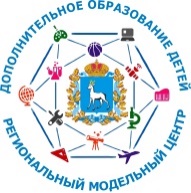 Региональныймодельный центрдополнительного образования детейв Самарской областиул.Куйбышева, 151, г.Самара, 443010тел./факс: 8(846)332-37-80;e-mail: rmc63@yandex.ru___21.02.2020_ № __1__на № _______________Специалистам территориальных управлений, курирующим вопросы дополнительного образования, руководителям опорных центровРуководитель РМЦЕ.А. СироткинаДата и время26.02.2020, 12.00УчастникиСпециалисты территориальных управлений министерства образования и науки Самарской области, департаментов образования администрации городского округа Самара и Тольятти, руководители опорных центровВремяСодержаниеВыступающий/Ответственный12.00-12.15Целевая модель развития региональной системы дополнительного образования.  Показатели эффективности внедрения целевой модели в 2020 году.Сироткина Е.А., руководитель РМЦ Самарской области12.15-12.25Итоги инвентаризации. Работа в информационной системе «Мониторинг доступности образованияТибатина Ю.В., старший методист РМЦ Самарской области12.25-12.30Результаты работы в Навигаторе дополнительного образования детей Самарской областиГаврилова Н.Г., специалист  РМЦ Самарской области12.30-12.35Порядок взаимодействия РМЦ и ОЦСироткина Е.А., руководитель РМЦ Самарской области12.35-12.40Ответы на вопросыСпециалисты РМЦ Самарской области